Završni rad iz predmeta: Električne instalacijeTema:Instaliranje gromobranske instalacije Mentor:							Učenik:	, dipl. ing.					Adrijano Kanjer	Š.K. GODINA  2009./10.				Sektor: 													Elektrotehnika i računalstvoIspitni rok: ljetni						zanimanje: elektroinstalaterU Bujama, lipanj 2010.Razred: Šk. god.: 2009./2010.Sektor: Elektrotehnika i računalstvoZanimanje: elektroinstalaterZADATAKUčenik: ______________________TEMA:  Gromobranska instalacija stambenog objektaPotrebno je izvesti gromobransku instalaciju stambenog objekta prema skici.Nužan tlocrt zgrade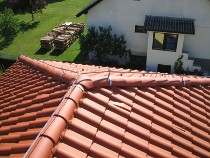 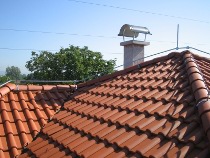 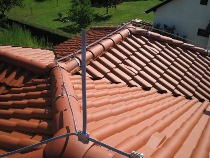 U sklopu zadane teme treba:Opisati ulogu gromobranskih instalacijaUlogu uzemljivačaKako povezati sve metalne dijelove na krovu i zaštoIzraditi crtež krova, uzemljenja i  odvodaIzračunati otpor uzemljenja za zadani terenZadanoNapomena: __________________________________________________Elaborat završnog  rada  treba sadržavati proračun s teorijskim objašnjenjima, potrebne skice, tehničke crteže, sheme, slike, tablice i sl. te popis korištene literature.
Zadano: ______________.Rok predaje: _____________.							Mentor:										Ivan Jukica, dipl.ing. 										________________________ 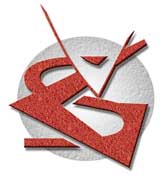 GOSPODARSKA ŠKOLA ISTITUTO PROFESSIONALE BUIEŠkolski brijeg 1, BujeGOSPODARSKA ŠKOLA ISTITUTO PROFESSIONALE BUIEŠkolski brijeg 1, Buje